Charlie PayneCharlie Payne, born in Stanmore in about 1897, was the second of seven children born to Thomas and Annie Payne. His father was a sewage farm labourer. Charlie spent his early years in Stanmore and then moved with his family to 7, Reveley Cottages, Elstree Road, Bushey Heath. In 1911 he was 14 and employed as an assistant grocer. He enlisted as a volunteer with the Rifle Brigade in London and served in France as Rifleman S/13021. He was killed in action on 7 January 1916. He is remembered with honour at the Menin Gate at Ypres. He is commemorated on the Bushey Memorial and at St Peter’s Church, Bushey Heath. 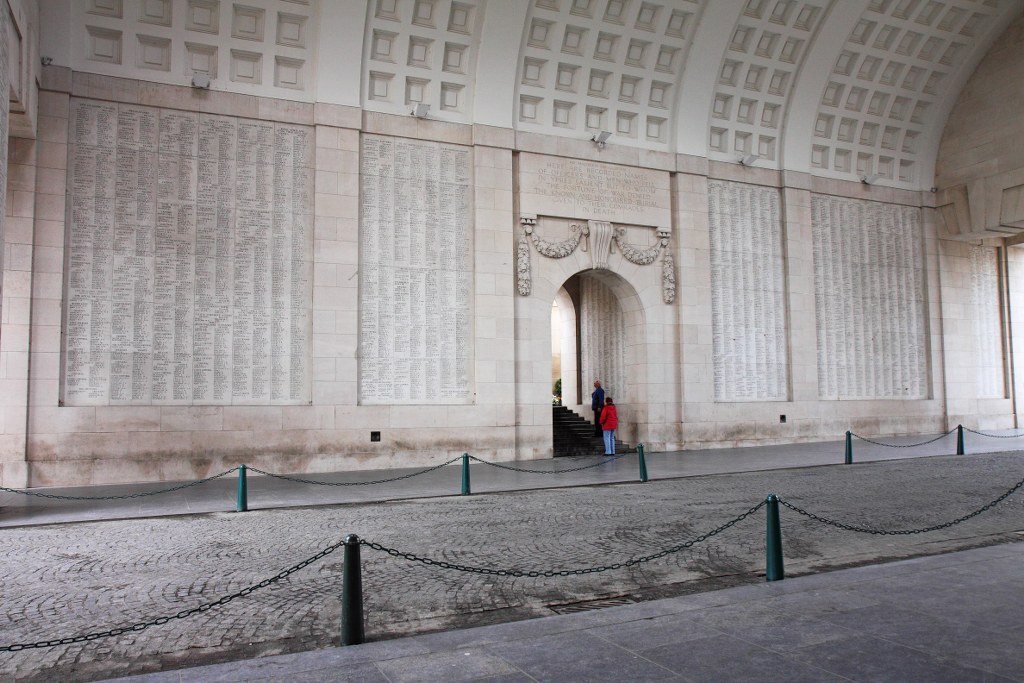 